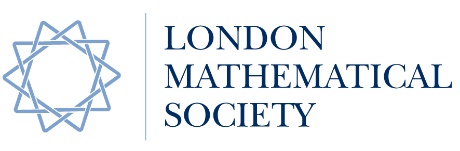 APPOINTMENT OF PROXY UNDER STATUTE 25I ………………………………………………………………………………………………   wish to appoint a proxy to vote on my behalf at the London Mathematical Society General Meeting to be held on 4th July 2014. Such proxy to be:I wish this proxy vote to be used as follows:SIGNED:DATE:(In signing this form I confirm that I am a member of the LMS in good standing.)NOTES:This form has been prepared for convenience only.  There is no requirement to use this form to appoint a proxy.  Any proxy appointment for a General Meeting must meet the requirements of Statute 25.There is no requirement to inform the Society of the appointment of a proxy in advance of the General Meeting, however in the interests of the effective conduct of the General Meeting members are asked to inform the Society of the appointment of a proxy to nominations@lms.ac.uk at least three working days in advance of the meeting.In the event that a member wishes to withdraw a proxy appointment they should inform nominations@lms.ac.uk. 